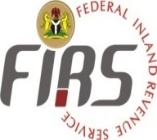 CERTIFICATE OF RESIDENCE(FOR USE BY FOREIGN RESIDENTS: INDIVIDUALS & COMPANIES)Application for implementation of the tax treaty between Nigeria and (Please write the name of the country in this box)	……………………………………………………………………………………………………………………………………………………………………………………………………………………………..	………………………………………………………………………………………………………………………………………………………………………………………………………………………………	………………………………………………………………………………………………………………………………………………………………………………………….	(for individual onCountry of incorporation………………………………………………………………………………………………………………………………………………………………… 	         		Date of incorporation ……………………………………………………………………………………………………………………………………………………………………..Registration / Incorporation Number………………………………………………………………………………………………………………………………………………Contact address (in the country of residence)………………………………………………………………………………………………………………………………………………………………………………Address in Nigeria ( or name & address of  Agent, if any)……………………………………………………………………………………………………………………………………........................…………………………………………………………………………………………………………………………………………………………………………………………………………………………………………………………..Email Address __________________________________________ 	Telephone Number(s):  __________________________Name, Address and Telephone Number(s) of Contact Person in Nigeria (where no business address) …………………………………………………..………………………………………………………………………………………………………………………………………………………………………………………………………..   The tax authority of ………………………………………………………………………………. hereby certifies that to the best of its knowledge:The information provided by the applicant is correct;For the purposes of the abovementioned tax treaty, the beneficiary is a resident of (or in the case of pension fund or an investment company, is established in) …………………………………………………………………………………………………………; The beneficiary of the income is subject to taxation by the authority under the tax identification number ………………………. (where applicable).………………………………………………………………………….